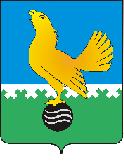 МУНИЦИПАЛЬНОЕ ОБРАЗОВАНИЕгородской округ Пыть-ЯхХанты-Мансийского автономного округа-ЮгрыАДМИНИСТРАЦИЯ ГОРОДАП О С Т А Н О В Л Е Н И ЕОт 29.12.2023									№ 374-паО внесении изменений впостановление администрации города  от 22.11.2021 № 510-па «Об утверждении муниципальной программы «Управление муниципальными финансами в городе Пыть-Яхе» (в ред. от 29.03.2022 № 121-па, от 30.06.2022 № 277-па, от 06.10.2022 № 441-па, от 14.12.2022 № 551-па,  от 21.06.2023 № 172-па, от 19.10.2023 № 289-па)В соответствии со статьей 179 Бюджетного кодекса Российской Федерации, постановлением администрации города от 30.09.2021 № 453-па «О порядке разработки и реализации муниципальных программ города Пыть-Яха» с целью эффективного использования бюджетных средств, внести в постановление администрации города от 22.11.2021 № 510-па «Об утверждении муниципальной программы «Управление муниципальными финансами в городе Пыть-Яхе» следующие изменения:1. В приложении к постановлению:1.1 Строку «Параметры финансового обеспечения муниципальной программы» паспорта муниципальной программы изложить в следующей редакции:	Таблицу № 1 «Распределение финансовых ресурсов муниципальной программы (по годам)» изложить в новой редакции согласно приложению.2. Управлению по внутренней политике (Т.В. Староста) опубликовать постановление в печатном средстве массовой информации «Официальный вестник» и дополнительно направить для размещения в сетевом издании в информационно-телекоммуникационной сети «Интернет» - pyt-yahinform.ru.»3. Отделу по обеспечению информационной безопасности                                           (А.А. Мерзляков) разместить постановление на официальном сайте администрации города в сети Интернет.4. Настоящее постановление вступает в силу после его официального опубликования.5. Контроль за выполнением постановления возложить на заместителя главы города - председателя комитета по финансам.Глава города Пыть-Яха						         Д.С. ГорбуновПриложениек постановлению администрации города Пыть-Яхаот 29.12.2023 № 374-паТаблица 1Распределение финансовых ресурсов муниципальной программы (по годам)Параметры финансового обеспечения муниципальной программы <9>Источники финансированияРасходы по годам (тыс. рублей)Расходы по годам (тыс. рублей)Расходы по годам (тыс. рублей)Расходы по годам (тыс. рублей)Расходы по годам (тыс. рублей)Расходы по годам (тыс. рублей)Параметры финансового обеспечения муниципальной программы <9>Источники финансированияВсего20222023202420252026- 2030Параметры финансового обеспечения муниципальной программы <9>всего62 163,15 185,11 221,426 628,326 628,32 500,0Параметры финансового обеспечения муниципальной программы <9>федеральный бюджет0,00,00,00,00,00,0Параметры финансового обеспечения муниципальной программы <9>бюджет автономного округа0,00,00,00,00,00,0Параметры финансового обеспечения муниципальной программы <9>местный бюджет62 163,15 185,11 221,426 628,326 628,32 500,0Параметры финансового обеспечения муниципальной программы <9>иные источники финансирования0,00,00,00,00,00,0№№Структурный элемент(основное мероприятие) муниципальной программы <1> <*>Ответственный исполнитель/соисполнитель <2>Источники финансирования Финансовые затраты на реализацию (тыс. рублей) <3>Финансовые затраты на реализацию (тыс. рублей) <3>Финансовые затраты на реализацию (тыс. рублей) <3>Финансовые затраты на реализацию (тыс. рублей) <3>Финансовые затраты на реализацию (тыс. рублей) <3>Финансовые затраты на реализацию (тыс. рублей) <3>Финансовые затраты на реализацию (тыс. рублей) <3>№№Структурный элемент(основное мероприятие) муниципальной программы <1> <*>Ответственный исполнитель/соисполнитель <2>Источники финансирования всегов том числев том числев том числев том числев том числев том числе№№Структурный элемент(основное мероприятие) муниципальной программы <1> <*>Ответственный исполнитель/соисполнитель <2>Источники финансирования всего2022 г.2023 г.2024 г.2024 г.2025 г.2026-2030123456789911Подпрограмма 1 «Управление муниципальными финансами»Подпрограмма 1 «Управление муниципальными финансами»Подпрограмма 1 «Управление муниципальными финансами»Подпрограмма 1 «Управление муниципальными финансами»Подпрограмма 1 «Управление муниципальными финансами»Подпрограмма 1 «Управление муниципальными финансами»Подпрограмма 1 «Управление муниципальными финансами»Подпрограмма 1 «Управление муниципальными финансами»Подпрограмма 1 «Управление муниципальными финансами»Подпрограмма 1 «Управление муниципальными финансами»Подпрограмма 1 «Управление муниципальными финансами»1.1.Основное мероприятие «Организация бюджетного процесса» Комитет по финансам администрации города Пыть-Яхавсего0,00,00,00,00,00,00,01.1.Основное мероприятие «Организация бюджетного процесса» Комитет по финансам администрации города Пыть-Яхафедеральный бюджет0,00,00,00,00,00,00,01.1.Основное мероприятие «Организация бюджетного процесса» Комитет по финансам администрации города Пыть-Яхабюджет автономного округа0,00,00,00,00,00,00,01.1.Основное мероприятие «Организация бюджетного процесса» Комитет по финансам администрации города Пыть-Яхаместный бюджет0,00,00,00,00,00,00,01.1.Основное мероприятие «Организация бюджетного процесса» Комитет по финансам администрации города Пыть-Яхаиные источники финансирования0,00,00,00,00,00,00,01.2.Основное мероприятие «Управление муниципальным долгом» (1,2)Комитет по финансам администрации города Пыть-Яхавсего56 503,93 369,0878,326 128,326 128,326 128,30,01.2.Основное мероприятие «Управление муниципальным долгом» (1,2)Комитет по финансам администрации города Пыть-Яхафедеральный бюджет0,00,00,00,00,00,00,01.2.Основное мероприятие «Управление муниципальным долгом» (1,2)Комитет по финансам администрации города Пыть-Яхабюджет автономного округа0,00,00,00,00,00,00,01.2.Основное мероприятие «Управление муниципальным долгом» (1,2)Комитет по финансам администрации города Пыть-Яхаместный бюджет56 503,93 369,0878,326 128,326 128,326 128,30,01.2.Основное мероприятие «Управление муниципальным долгом» (1,2)Комитет по финансам администрации города Пыть-Яхаиные источники финансирования0,00,00,00,00,00,00,01.2.1Обслуживание муниципального долга городаКомитет по финансам администрации города Пыть-Яхавсего56 503,93 369,0878,326 128,326 128,326 128,30,01.2.1Обслуживание муниципального долга городаКомитет по финансам администрации города Пыть-Яхафедеральный бюджет0,00,00,00,00,00,00,01.2.1Обслуживание муниципального долга городаКомитет по финансам администрации города Пыть-Яхабюджет автономного округа0,00,00,00,00,00,00,01.2.1Обслуживание муниципального долга городаКомитет по финансам администрации города Пыть-Яхаместный бюджет56 503,93 369,0878,326 128,326 128,326 128,30,01.2.1Обслуживание муниципального долга городаКомитет по финансам администрации города Пыть-Яхаиные источники финансирования0,00,00,00,00,00,00,01.2.2Планирование ассигнований на погашение долговых обязательствКомитет по финансам администрации города Пыть-Яхавсего0,00,00,00,00,00,00,01.2.2Планирование ассигнований на погашение долговых обязательствКомитет по финансам администрации города Пыть-Яхафедеральный бюджет0,00,00,00,00,00,00,01.2.2Планирование ассигнований на погашение долговых обязательствКомитет по финансам администрации города Пыть-Яхабюджет автономного округа0,00,00,00,00,00,00,01.2.2Планирование ассигнований на погашение долговых обязательствКомитет по финансам администрации города Пыть-Яхаместный бюджет0,00,00,00,00,00,00,01.2.2Планирование ассигнований на погашение долговых обязательствКомитет по финансам администрации города Пыть-Яхаиные источники финансирования0,00,00,00,00,00,00,0Итого по подпрограмме Iвсего56 503,93 369,0878,326 128,326 128,326 128,30,0Итого по подпрограмме Iфедеральный бюджет0,00,00,00,00,00,00,0Итого по подпрограмме Iбюджет автономного округа0,00,00,00,00,00,00,0Итого по подпрограмме Iместный бюджет56 503,93 369,0878,326 128,326 128,326 128,30,0Итого по подпрограмме Iиные источники финансирования0,00,00,00,00,00,00,0Подпрограмма 2 «Формирование резервных средств в бюджете города»Подпрограмма 2 «Формирование резервных средств в бюджете города»Подпрограмма 2 «Формирование резервных средств в бюджете города»Подпрограмма 2 «Формирование резервных средств в бюджете города»Подпрограмма 2 «Формирование резервных средств в бюджете города»Подпрограмма 2 «Формирование резервных средств в бюджете города»Подпрограмма 2 «Формирование резервных средств в бюджете города»Подпрограмма 2 «Формирование резервных средств в бюджете города»Подпрограмма 2 «Формирование резервных средств в бюджете города»Подпрограмма 2 «Формирование резервных средств в бюджете города»Подпрограмма 2 «Формирование резервных средств в бюджете города»2.1.Основное мероприятие «Формирование в бюджете города резервного фонда» (3)Комитет по финансам администрации города Пыть-Яхавсего5 659,21 816,1343,1500,0500,0500,02 500,02.1.Основное мероприятие «Формирование в бюджете города резервного фонда» (3)Комитет по финансам администрации города Пыть-Яхафедеральный бюджет0,00,00,00,00,00,00,02.1.Основное мероприятие «Формирование в бюджете города резервного фонда» (3)Комитет по финансам администрации города Пыть-Яхабюджет автономного округа0,00,00,00,00,00,00,02.1.Основное мероприятие «Формирование в бюджете города резервного фонда» (3)Комитет по финансам администрации города Пыть-Яхаместный бюджет5 659,21 816,1343,1500,0500,0500,02 500,02.1.Основное мероприятие «Формирование в бюджете города резервного фонда» (3)Комитет по финансам администрации города Пыть-Яхаиные источники финансирования0,00,00,00,00,00,00,02.2.Основное мероприятие «Резервирование бюджетных ассигнований с целью последующего их распределения между главными распорядителями бюджетных средств при наступлении установленных условий» (4)Комитет по финансам администрации города Пыть-Яхавсего0,00,00,00,00,00,00,02.2.Основное мероприятие «Резервирование бюджетных ассигнований с целью последующего их распределения между главными распорядителями бюджетных средств при наступлении установленных условий» (4)Комитет по финансам администрации города Пыть-Яхафедеральный бюджет0,00,00,00,00,00,00,02.2.Основное мероприятие «Резервирование бюджетных ассигнований с целью последующего их распределения между главными распорядителями бюджетных средств при наступлении установленных условий» (4)Комитет по финансам администрации города Пыть-Яхабюджет автономного округа0,00,00,00,00,00,00,02.2.Основное мероприятие «Резервирование бюджетных ассигнований с целью последующего их распределения между главными распорядителями бюджетных средств при наступлении установленных условий» (4)Комитет по финансам администрации города Пыть-Яхаместный бюджет0,00,00,00,00,00,00,02.2.Основное мероприятие «Резервирование бюджетных ассигнований с целью последующего их распределения между главными распорядителями бюджетных средств при наступлении установленных условий» (4)Комитет по финансам администрации города Пыть-Яхаиные источники финансирования0,00,00,00,00,00,00,0Итого по подпрограмме 2Итого по подпрограмме 2всего5 659,21 816,1343,1500,0500,0500,02 500,0Итого по подпрограмме 2Итого по подпрограмме 2федеральный бюджет0,00,00,00,00,00,00,0Итого по подпрограмме 2Итого по подпрограмме 2бюджет автономного округа0,00,00,00,00,00,00,0Итого по подпрограмме 2Итого по подпрограмме 2местный бюджет5 659,21 816,1343,1500,0500,0500,02 500,0Итого по подпрограмме 2Итого по подпрограмме 2иные источники финансирования0,00,00,00,00,00,00,0Всего по муниципальной программе:Всего по муниципальной программе:всего62 163,15 185,11 221,426 628,326 628,326 628,32 500,0Всего по муниципальной программе:Всего по муниципальной программе:федеральный бюджет0,00,00,00,00,00,00,0Всего по муниципальной программе:Всего по муниципальной программе:бюджет автономного округа0,00,00,00,00,00,00,0Всего по муниципальной программе:Всего по муниципальной программе:местный бюджет62 163,15 185,11 221,426 628,326 628,326 628,32 500,0Всего по муниципальной программе:Всего по муниципальной программе:иные источники финансирования0,00,00,00,00,00,00,0В том числе:В том числе:Проектная часть Проектная часть всего0,00,00,00,00,00,00,0Проектная часть Проектная часть федеральный бюджет0,00,00,00,00,00,00,0Проектная часть Проектная часть бюджет автономного округа0,00,00,00,00,00,00,0Проектная часть Проектная часть местный бюджет0,00,00,00,00,00,00,0Проектная часть Проектная часть иные источники финансирования0,00,00,00,00,00,00,0Процессная частьПроцессная частьвсего62 163,15 185,11 221,426 628,326 628,326 628,32 500,0Процессная частьПроцессная частьфедеральный бюджет0,00,00,00,00,00,00,0Процессная частьПроцессная частьбюджет автономного округа0,00,00,00,00,00,00,0Процессная частьПроцессная частьместный бюджет62 163,15 185,11 221,426 628,326 628,326 628,32 500,0Процессная частьПроцессная частьиные источники финансирования0,00,00,00,00,00,00,0В том числе:В том числе:Инвестиции в объекты государственной и муниципальной собственности Инвестиции в объекты государственной и муниципальной собственности всего0,00,00,00,00,00,00,0Инвестиции в объекты государственной и муниципальной собственности Инвестиции в объекты государственной и муниципальной собственности федеральный бюджет0,00,00,00,00,00,00,0Инвестиции в объекты государственной и муниципальной собственности Инвестиции в объекты государственной и муниципальной собственности бюджет автономного округа0,00,00,00,00,00,00,0Инвестиции в объекты государственной и муниципальной собственности Инвестиции в объекты государственной и муниципальной собственности местный бюджет0,00,00,00,00,00,00,0Инвестиции в объекты государственной и муниципальной собственности Инвестиции в объекты государственной и муниципальной собственности иные источники финансирования0,00,00,00,00,00,00,0Прочие расходыПрочие расходывсего62 163,15 185,11 221,426 628,326 628,326 628,32 500,0Прочие расходыПрочие расходыфедеральный бюджет0,00,00,00,00,00,00,0Прочие расходыПрочие расходыбюджет автономного округа0,00,00,00,00,00,00,0Прочие расходыПрочие расходыместный бюджет62 163,15 185,11 221,426 628,326 628,326 628,32 500,0Прочие расходыПрочие расходыиные источники финансирования0,00,00,00,00,00,00,0В том числе:В том числе:Комитет по финансам (ответственный исполнитель)Комитет по финансам (ответственный исполнитель)всего62 163,15 185,11 221,426 628,326 628,326 628,32 500,0Комитет по финансам (ответственный исполнитель)Комитет по финансам (ответственный исполнитель)федеральный бюджет0,00,00,00,00,00,00,0Комитет по финансам (ответственный исполнитель)Комитет по финансам (ответственный исполнитель)бюджет автономного округа0,00,00,00,00,00,00,0Комитет по финансам (ответственный исполнитель)Комитет по финансам (ответственный исполнитель)местный бюджет62 163,15 185,11 221,426 628,326 628,326 628,32 500,0Комитет по финансам (ответственный исполнитель)Комитет по финансам (ответственный исполнитель)иные источники финансирования0,00,00,00,00,00,00,0